Eternal God, whose steadfast love for us		 is from everlasting to everlasting.	We give you thanks for cherished memories 		and commend one another into your care 			as we move in new directions.	Keep us one in your love forever,		 through Jesus Christ our Lord, Prince of Peace, 			Healer of our brokenness, Hope of the world. Amen.* Hymn:	“Lead Me Lord” 	UMH #473This week’s questions to ponder:  To what is God calling me? How might others know that I walk in the Spirit with Christ?Morning PrayerAlmighty God, in awe I remember that you made me in your image and breathed the Spirit of life into me. I marvel that your Son, Jesus, gave himself for my salvation. Help me to live this day fully open to your presence. Let me worship you alone with my body, mind, and spirit, delighting in what is good and turning from what is not. Let me love my neighbor as myself with all that you give me. Be patient with me and help me to be patient with others. Teach me how to bring peace to those who are troubled and to show kindness, especially to the weak. Today, let me seek your kingdom, through Jesus Christ, my Lord. Amen.Evening PrayerO God, thank you for your care today. As I move into evening, help me to recall with thanksgiving the wonders I have known, the joy I have felt, and your love I have received. Forgive me for the ways in which I misused what you intend for good. Grant the peace of sleep to all who are weary; and let us rise to a new day, giving you praise. Through Jesus Christ, Amen.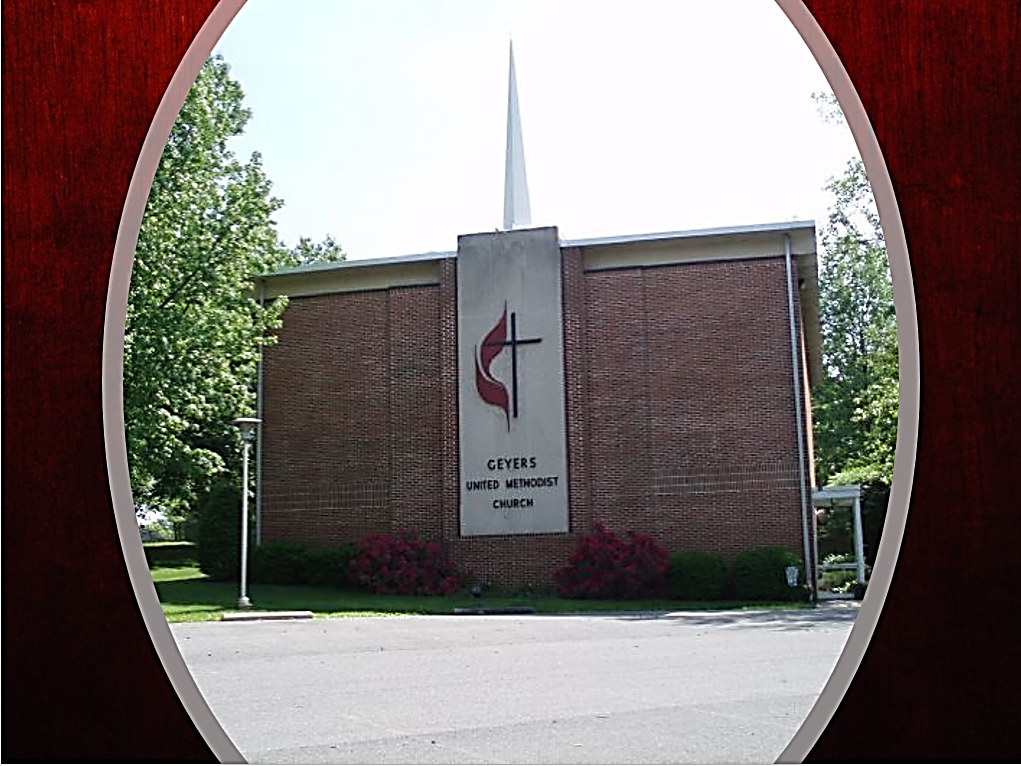 Geyers United Methodist Church3rd Sunday After PentecostJune 26, 2022The GatheringMusical Prelude	Becky KeeferLighting of the Altar CandlesGreeting and Announcements*Call to Worship: We gather here today to praise God 	for God’s mighty acts in our lives.There are many people	who do not believe in God’s presence.We are called to learn of God’s love and power.We are called to proclaim God’s transforming love 	to all people.Let us open our hearts, souls, and spirits as we	God’s word and worship our Lord in prayer and song.*Hymn 	“Sweet, Sweet Spirit” 	UMH #334Gathering Prayer:Lord, we want to follow you wherever you lead. Reach out to us this day, stirring our souls and spirits 	with the winds of your power 		that we may faithfully be your disciples. For we ask this in Jesus’ Name. Amen.Words of Assurance:  The crucified Christ has set us free to live in the Spirit of life. 	Hear the good news of the gospel. 		In Jesus Christ, we are forgiven.Praise God for God’s grace filled love. Amen.Let’s Talk	A Time with the Kids 	Pastor Steve	Prayers of the People and the Lord’s Prayer  Proclamation and ResponseScripture:	Philippians 1:3-11Meditation:	“Grateful for You”	Pastor SteveHymn: 	“Turn Your Eyes Upon Jesus”       	 UMH #349Meditation: 	“Let Me Say It One More Time” 	Pastor KarenGod Loves YouScriptures: 	Jeremiah 31:3, John 3:16,17	Hymn:	              “Jesus Loves Me This I Know”  UMH #191(vs 1&3)	Christianity Is Not a Religion. It is a RelationshipScripture: 	“The Main Thing”	Luke 10:27Hymn:	“The Summons”	FWS #2130Our Faith is Personal, But Never Meant to Be PrivateScripture 	John 13:34 & Matthew 25:24-40	Hymn: 	“They’ll Know We Are Christians By Our Love”    FWS #2223We Are On the Journey By and With God’s Grace*Sending ForthWe thank you, the members and friends of Geyers U.M. Church,		for the love and support you have shown us	 		 while we have ministered among you.	We are grateful for the ways our leadership has been accepted.	We ask forgiveness for the mistakes we have made.	As we leave, we carry with us all the blessings 		we have received here.We receive your thankfulness, offer forgiveness,		and accept that you now leave to retire.	We express our gratitude for your time among us.	We ask your forgiveness for our mistakes.	Your influence on our faith and faithfulness		 will not leave with your departure.We accept your gratitude and forgiveness,	 and we forgive you, trusting that our time together 			and our parting are pleasing to God.We release you from turning to us and depending on us.We encourage your continuing ministry here   	 and will pray for you and for Pastor Amy. (Continued on back)*Please stand as you are able.”